Zápis číslo 2/2015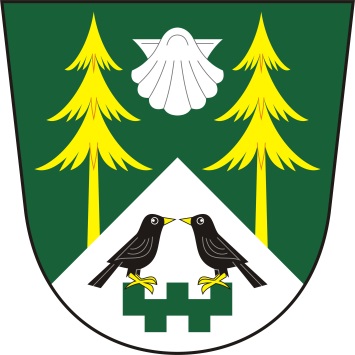 ze zasedání zastupitelstva obce MezilesíObec MezilesíMezilesí 14395 01 PacovProhlášení o řádném svolání ZO Mezilesí:Starostka Jana Holadová prohlásila, že zasedání bylo řádně svoláno z hlediska potřeby řešení následujících bodů jednání dle navrhovaného programu.Prohlášení o usnášení schopnosti:Starostka shledala, že zastupitelstvo je usnášení schopné.Seznámení s návrhem programu:Starostka seznámila obecní zastupitelstvo s návrhem programu, vyzvala k připomínkám a doplnění programu. Program byl jednohlasně schválen všemi přítomnými členy zastupitelstva takto:Návrh programuBioodpadyŽádost  - oprava prameništěŽádost – odprodej pozemku p. FilipŽádost – odprodej pozemku - KletvíkoviPříspěvky dětemKontejner na směsný odpadRůznéJednání dle schváleného programu zasedáníad. 1. Bioodpady	Starostka obce seznámila zastupitelstvo obce Mezilesí s možností řešení bioodpadů nákupem kompostérů pro občany.-zastupitelstvo obce Mezilesí souhlasí s nákupem kompostérůad. 2.Žádost – oprava prameniště         Starostka obce předložila zastupitelstvu obce Mezilesí žádost z Vodohospodářský rozvoj a výstavba a.s. Praha o rekonstrukci prameniště Mezilesí.zastupitelstvo obce Mezilesí schválilo žádost o rekonstrukci prameništěad. 3.	Žádost o prodej pozemku – p. Filip           Starostka obce předložila zastupitelstvu obce žádost o prodej pozemku druhé poloviny „Obce“.Usnesení č. 2/15zastupitelstvo obce Mezilesí zamítlo prodej druhé poloviny „Obce“ z důvodu rozhodnutí neprodávat nezastavěné pozemky ze schůze zastupitelstva 14.12.2014ad. 4.	Žádost o prodej pozemku - Kletvíkovi            Starostka obce předložila žádost o prodej dílu pozemku PK č. 924/3,který je z převážné části příjezdem do domu č.p. 5.Usnesení č. 3/15zastupitelstvo obce Mezilesí schválilo prodej pozemku PK č. 924/3, záměr prodeje pozemku je vyvěšen 24.2.2015, cena pozemku činí 45,- Kč/ 1 m2ad. 5.	Příspěvky dětem           Starostka obce předložila zastupitelstvu obce Mezilesí návrh na příspěvky dětem do 15 let věku.Usnesení č. 4/15– zastupitelstvo obce Mezilesí schválilo příspěvky dětem do 15 letad. 6.	Kontejnery na směsný odpad	Starostka obce předložila návrh na objednání kontejnerů v jarních měsících.zastupitelstvo obce Mezilesí souhlasí s objednáním kontejnerůad. 7.Různé         příští zasedání ZO se bude konat 20.3.2015 v 18,00 hod         místo plánované porady – kancelář OU v MezilesíZapsal:	Denisa HoladováOvěřovatelé zápisu:		Václav Adamovský				Květa VaněčkováZápis schválila:		Jana HoladováVyvěšeno dne: 24. února 2015Sejmuto dne:Datum konání:20. 2.2015Čas konání:18,00 hodin – 19,30 hodinPřítomni:Jana Holadová, Ivana Slámová, Václav Adamovský, Stanislav Prokop, Květa Vaněčková, Bc. Pavel Lhotka, Jiří KoubíkJana Holadová, Ivana Slámová, Václav Adamovský, Stanislav Prokop, Květa Vaněčková, Bc. Pavel Lhotka, Jiří KoubíkOmluveni:Hosté:Denisa HoladováDenisa HoladováOvěřovatelé zápisu:Ověřovatelé zápisu:Václav Adamovský, Květa VaněčkováVýsledek hlasováníPro: 7Proti: 0Zdržel se: 0Výsledek hlasováníPro: 7Proti: 0Zdržel se: 0Výsledek hlasováníPro: 7Proti: 0Zdržel se: 0Výsledek hlasováníPro: 7Proti: 0Zdržel se: 0Výsledek hlasováníPro: 7Proti: 0Zdržel se: 0Výsledek hlasováníPro: 7Proti: 0Zdržel se: 0Výsledek hlasováníPro: 7Proti: 0Zdržel se: 0